от 10.02.2016 г.				   		                                            № 123О принятии решения о подготовке проекта планировки с проектом межевания территории, предназначенной для размещения линейного объекта «г. Мирный. Газоснабжение  производственной базы ОАО «АЛРОСА-Газ» с газовой котельной и ПГБ. Реконструкция. Узел подключения ко 2-й нитке распределительного газопровода «АГРС-СВК»В целях обеспечения устойчивого развития территорий, установления границ земельных участков, на которых расположены объекты капитального строительства и предназначенных для размещения линейных объектов,                 в соответствии со ст. 41 - 46 Градостроительного кодекса РФ, ст. 14 Федерального закона от 06.10.2003 № 131-ФЗ «Об общих принципах организации местного самоуправления в Российской Федерации», Уставом МО «Город Мирный»,            на основании предложения директора Общества с ограниченной ответственностью «Сибирская инженерно-геодезическая компания» Сибаторова Дениса Сергеевича и инвестиционной программы ОАО «АЛРОСА-Газ», с учетом свидетельства о государственной регистрации права от 09.12.2005 серии 14-АА     № 260451, городская Администрация постановляет:1. Принять решение о подготовке проекта планировки с проектом межевания территории, предназначенной для размещения линейного объекта «г. Мирный. Газоснабжение производственной базы ОАО «АЛРОСА-Газ» с газовой котельной и ПГБ. Реконструкция. Узел подключения ко 2-й нитке распределительного газопровода «АГРС-СВК», за счет средств ОАО «АЛРОСА-Газ».2. Управлению архитектуры и градостроительства (С.А. Сафонова) обеспечить координацию работ по подготовке проекта планировки с проектом межевания территории, предназначенной для размещения линейного объекта.  3. Опубликовать настоящее Постановление в порядке, установленном Уставом МО «Город Мирный», в течение трех дней со дня его подписания.   4. Контроль исполнения настоящего Постановления оставляю за собой. Глава города                                                                                           А.В. БасыровАДМИНИСТРАЦИЯМУНИЦИПАЛЬНОГО ОБРАЗОВАНИЯ«Город Мирный»МИРНИНСКОГО РАЙОНАПОСТАНОВЛЕНИЕ 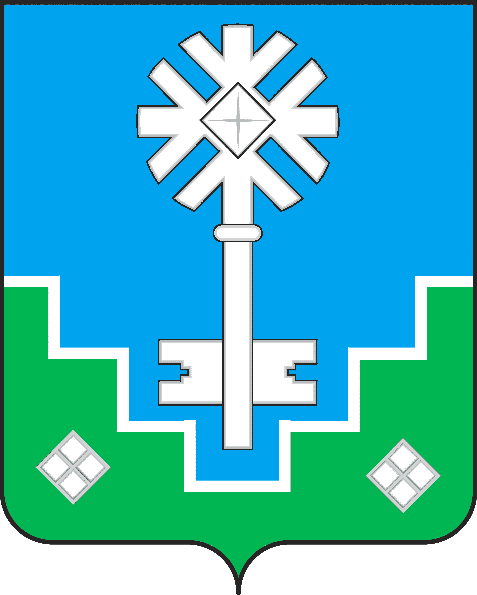 МИИРИНЭЙ ОРОЙУОНУН«Мииринэй куорат»МУНИЦИПАЛЬНАЙ ТЭРИЛЛИИ ДЬАhАЛТАТАУУРААХ